Дата30.05.2020Группа317-2ДисциплинаПрограммированиеФорма занятия (лекция/лабораторная работа/практическое занятие/дифференцированный зачет/свой вариант)Лабораторная работаТемаСоставление УПСодержание занятияЗадание:Составить управляющую программу для обработки заготовки согласно эскизу (резьбу не нарезать), при следующих условиях: материал заготовки- сплав алюминия АК6; масса заготовки -0.3 кг; координаты точки смены инструмента Х50 Z50; глубина снимаемого припуска- 0,5мм; обороты шпинделя- 1000мин-1; подача -0,3 мм/минПлан обработки:1. Установить заготовку  L=101 мм. в 3-х кулачковый патрон и закрепить2. Подрезать торец как чисто   T1 Резец проходной упорный3 Точить цилиндр. Ф36 на длину 90 мм. за 2 прохода, снимая за проход слой 0.5 мм. с формированием галтели слева R=3 мм. с образованием конуса справа L=2 x 45 град.   T1 Резец проходной упорный4. Точить наружный контур как чисто   T1 Резец проходной упорный5. Отрезать деталь   T12 Резец отрезнойНевзорова Н.А.Форма обратной связиЭл.почта, ВК в лс (отправлять совместно  с экзаменом)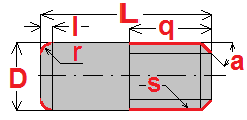 